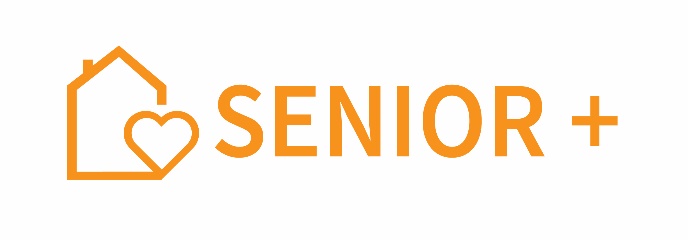 Deklaracja Uczestnictwa w Klubie Senior+ w Starym KurowieJa, niżej podpisana/y, oświadczam, że wyrażam zgodę na uczestniczenie w Klubie Senior+ w  Starym Kurowie prowadzonym przez Gminę Stare Kurowo.  Będąc członkiem Klubu oświadczam, że zapoznałam/em się z Regulaminem Klubu i zobowiązuję się do jego przestrzegania. Deklaruję chęć udziału w spotkaniach organizowanych w ramach Klubu oraz aktywnego udziału w działaniach i inicjatywach podejmowanych przez Klub. Oświadczam, że spełniam kryteria kwalifikujące mnie do udziału w Klubie Senior+ w Starym Kurowie, tj.: ➢ ukończyłam/em 60 lat i jestem nieaktywna/y zawodowo, ➢ jestem mieszkanką/mieszkańcem gminy Stare Kurowo. Dane wnioskodawcy:..................................................... (data i czytelny podpis) Załącznik nr 2 do Regulaminu Klubu Senior+ w Starym KurowieJa, niżej podpisana/y, będąc członkiem Klubu oświadczam, że zapoznałam/em się z Regulaminem Klubu i zobowiązuję się do jego przestrzegania. ..................................................... (data i czytelny podpis) Załącznik nr 3 do Regulaminu Klubu Senior+ w Starym Kurowie Ja, niżej podpisana/y wyrażam zgodę/ nie wyrażam zgody* na przetwarzanie moich danych osobowych przez Gminę Stare Kurowo (organizator Klubu Seniora+ w Starym Kurowie), zawartych w deklaracji uczestnictwa w Klubie Senior + dla potrzeb promocji i niezbędnych do kontroli, ewaluacji (zgodnie z ustawą z dnia 29 sierpnia 1997r. o Ochronie Danych Osobowych, j.t. Dz. U. z 2016r., poz. 922). ..................................................... (data i czytelny podpis) Załącznik nr 4 do Regulaminu Klubu Senior+ w Starym KurowieJa niżej podpisana/y wyrażam zgodę na publikację mojego wizerunku do celów dokumentowania, informowania i promowania działalności Klubu Seniora+, w tym w szczególności: - w dokumentacji placówki, - na stronie internetowej Gminy Stare Kurowo, www.starekurowo.pl , portalu społecznościowym Facebook. - w materiałach promocyjnych i/lub informacyjnych drukowanych, opracowanych przez Gminę Stare Kurowo. Zezwolenie niniejsze obejmuje wykorzystanie mojego wizerunku w dowolnym utworze oraz w innych materiałach nie noszących cech utworu w rozumieniu prawa autorskiego, na dowolnym polu eksploatacji i nie jest ograniczone czasowo ani terytorialnie (zgodnie z ustawą z dnia 4 lutego 1994 r. o prawie autorskim i prawach pokrewnych, t.j. Dz. U. z 2016 r., poz. 666).  Wyrażam zgodę wyrażam zgodę na wykorzystanie mojego wizerunku (zgodnie z art. 81 ust. 1 ustawy z dnia 4 lutego1994 roku o prawie autorskim i prawach pokrewnych, t.j. Dz. U. z 2006r. Nr 90, poz. 631, z późn. zm.). Wyrażenie zgody jest jednoznaczne z tym, iż fotografie, filmy lub nagrania wykonane podczas spotkań, uroczystości, wycieczek i innych zbiorowych zgromadzeń mogą zostać umieszczone na stronach internetowych Gminy Stare Kurowo i wykorzystane w materiałach promocyjnych i publikacjach instytucji. Zrzekam się niniejszym wszelkich roszczeń (istniejących i przyszłych), w tym również o wynagrodzenie względem Gminy Stare Kurowo, z tytułu wykorzystywania mojego wizerunku/głosu/wypowiedzi na potrzeby określone w oświadczeniu. ............................................................... (data i czytelny podpis)Załącznik nr 5 do Regulaminu Klubu Senior+ w Starym KurowieJa, niżej podpisana/y oświadczam, że nie mam przeciwwskazań zdrowotnych do uczestnictwa w Klubie Seniora+ w Starym Kurowie oraz, że biorę na siebie pełną odpowiedzialność za ewentualne negatywne skutki dla mojego zdrowia wynikłe podczas udziału w zajęciach w ramach Klubu Seniora+.  ............................................................... (data i czytelny podpis) Załącznik nr 6 do Regulaminu Klubu Senior+ w Starym KurowieKlauzula informacyjna dla uczestników Klubu Senior + Na podstawie art. 13 ust. 1 i 2 Rozporządzenia Parlamentu Europejskiego i Rady UE 2016/679 z dnia 27 kwietnia 2016 r. w sprawie ochrony osób fizycznych w związku z przetwarzaniem danych osobowych i w sprawie swobodnego przepływu takich danych oraz uchylenia dyrektywy 95/46/WE (“RODO") informujemy, że;Administratorem Pani/Pana danych osobowych jest Wójt Gminy Stare Kurowo, ul. Daszyńskiego 1, 66-540 Stare Kurowo, tel. 95 76 15 052, adres e-mail: urzad@starekurowo.plWyznaczony został Inspektor Ochrony Danych, z którym można się skontaktować mailowo:  iod@starekurowo.plPani/Pana dane osobowe będą przetwarzane w celu realizacji zadań określonych w Programie Senior +, w Uchwale Nr XIV.78.2019 Rady Gminy Stare Kurowo z dnia 19 grudnia 2019r. oraz w Zarządzeniu Wójta Gminy Stare Kurowo Nr Nr 0050.56.2019 z dnia 31 grudnia 20189r. w sprawie wprowadzenia Regulaminu Klubu Senior +.Podstawą prawną przetwarzania jest art. 6 ust. 1 lit. e RODO, tj. przetwarzanie z tytułu wykonania zadań realizowanych w interesie publicznym Administratora, związanych z działalnością Klubu Senior +. Odbiorcą Pani/Pana danych osobowych w zakresie imienia i nazwiska mogą być organy publiczne, zgodnie z przepisami powszechnie obowiązującego prawa. Nie przekazujemy Pani/Pana danych osobowych poza teren Polski.Pani/Pana dane osobowe przechowywane przez okres niezbędny do realizacji wskazanych w pkt. 3 celów, a po tym czasie przez okres oraz w zakresie wymaganym przez przepisy prawa.W związku z przetwarzaniem Pani/Pana danych osobowych przysługuje Pani/Panu;prawo dostępu do danych oraz otrzymania ich kopiiprawo do sprostowania (poprawiania) danych prawo do ograniczenia przetwarzania danychprawo do wniesienia sprzeciwu wobec przetwarzania danychprawo do wniesienia skargi do organu nadzorczego (Prezesa Urzędu Ochrony Danych) – 
w przypadku, gdy uważa Pani/Pan, że przetwarzamy Pani/Pana dane niezgodnie z prawem.Podanie danych osobowych jest obowiązkowe. Niepodanie danych osobowych będzie skutkowało wezwaniem do ich uzupełnienia, a w przypadku nieuzupełnienia pozostawieniem wniosku bez rozpoznania.Przetwarzanie Pani/Pana danych osobowych nie będzie podlegało zautomatyzowanemu podejmowaniu decyzji, w tym profilowaniu.....................................................data i czytelny podpisImię i nazwiskoAdres zamieszkania i adres korespondencyjny (o ile jest inny niż zamieszkania)Posiadane orzeczenie o niepełnosprawnościTAKzaznacz właściwe                          NIEzaznacz właściweData urodzeniaTelefon kontaktowyInformacja o aktywności zawodowejAktywna/y zawodowozaznacz właściweNieaktywna/y zawodowozaznacz właściwe